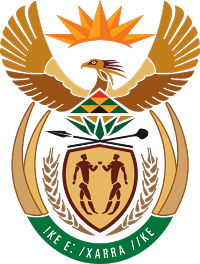 MINISTRY COOPERATIVE GOVERNANCE AND TRADITIONAL AFFAIRSREPUBLIC OF SOUTH AFRICANATIONAL ASSEMBLYQUESTIONS FOR WRITTEN REPLYQUESTION NUMBER 2015/4228DATE OF PUBLICATION: 30 NOVEMBER 2015Ms T Gqada (DA) to ask the Minister of Cooperative Governance and Traditional Affairs:(1)	Whether each of the five provinces which have been declared drought disaster areas have been gazetted; if not, (a) why not and (b) when will this be done; if so, on what date in each case;(2)	(a) how much money has been allocated for drought relief for each affected province and (b) from which budgets will the specified funds be allocated;(3)	(a) which areas are affected in each province, (b) what kind of intervention measures are planned and (c) when will the specified measures commence?		Reply:Yes. All the provinces have been gazetted. The details are in the table below:(a) The National Disaster Management Centre (NDMC) allocated an amount of R24.6 million to KwaZulu-Natal in March 2015 as the province was the first to declare a state of drought disaster in this current drought cycle. The amount was made available to address immediate needs regarding water supply for human consumption in the declared areas. The Department of Water and Sanitation also allocated an amount of R352 million for affected municipalities in KwaZulu-Natal Province.(b) The funds allocated to  by the National Disaster Management Centre is from the Disaster Grant within the departmental budget vote. The indication from the Department of Water and Sanitation is that allocated funds were reprioritised from existing departmental grants.(a) Areas affected in provinces:(b) The priority currently regarding interventions is to address the immediate needs of the affected communities.  The priority is on water for human consumption, water for livestock consumption as well as livestock feed.  (c) The implementation of specified measures have commenced already by the various sector departments. The affected sector departments have reprioritised resources from existing resources to address drought related challenges in the affected areas. ProvinceGazette date for droughtKwaZulu-Natal17 December 2014 and 20 November 2015 North West24 July 2015Free State4 September 2015Limpopo13 November 2015Mpumalanga25 November 2015 (Premier’s Notice)ProvinceAreas affected by droughtKwaZulu-NatalUgu District MunicpalityHibiscus Coast UmdoniUmzumbeVulamehloUmuziwabantuUmgungundlovu District MunicipalityuMshwathiRichmondMpofanaMkhambathiniUthukela District MunicipalityEmnambithi/ LadysmithIndakaUmtsheziImbabazaneAmajuba District MunicipalityNewcastleeMadlangeniDannhauserUmzinyathi District MunicipalityUmvotiNqutuMsingaEndumeniZululand District MunicipalityAbaQulusiUlundieDumbeNongomauPhongoloUmhlabuyalinganaJoziniBig Five False BayHlabisaNorth WestNgaka Modiri Molema District MunicipalityRuth Mompati District MunicipalityBojanala District MunicipalityKenneth Kaunda District MunicipalityFree StateThabo Mofutsanyana District MunicipalityMantsopaSetsotoDihlabengNketoanaMaluti-a-PhofungPhumelelaFezile Dabi District MunicipalityMoqhakaNgwatheMetsimaholoMafubeXhariep District MunicipalityLetsemengKopanongMohokareNalediLejweleputswa District MunicipalityMasilonyanaTokologoTswelopeleMatjhabengNalaMangaung Metropolitan (Premier’s Notice)LimpopoCapricorn District MunicipalityAganangPolokwaneMolemoleBloubergLepelle-NkumpiMopani District MunicipalityGreater GiyaniGreater TzaneenGreater LetabaBaphalaborwaMarulengSekhukhune District MunicipalityElias MotswalediEphraim MogaleGreater TubatseMakhuduthamagaFeta-KgomoWaterbergBela-BelaModimolleMookgophongMogalakwenaLephalaleThabazimbiVhembeMakhadoMutaleMusinaThulamelaMpumalanga(Premier’s Notice)Chief Albert Luthuli Local municipalityMsukaligwa Local municipalityMkhondo Local municipalityDr J.S. Moroka Local municipalityDr Pixley ka Isaka Seme Local municipalityThembisile Hani Local municipalityDipaleseng Local municipalityGovan Mbeki Local municipalityLekwa Local municipalityEmakhazeni Local municipalityThaba Chweu Local municipalityNkomazi Local municipalityBushbuckridge Local municipalityUmjindi Local municipality